REGULAMENTO DE ATIVIDADES COMPLEMENTARESIntrodução Art.1º	As Atividades Complementares visam criar mecanismos de aproveitamento de conhecimentos adquiridos pelo estudante, através de estudos e práticas independentes, quer sejam elas presenciais e/ou a distância.Art. 2º	O discente do Curso de Medicina Veterinária deverá contabilizar um total de 80 horas em Atividades Complementares. Art. 3º	O que caracteriza este conjunto de atividades é a flexibilidade de carga horária, com controle do tempo total de dedicação do discente durante o semestre ou ano letivo. Art. 4º	O presente Regulamento tem como objetivo estabelecer normas e condutas referentes à composição das horas competentes às Atividades Complementares do Curso de Medicina Veterinária. Objetivos das atividades complementares Art. 5º	O cumprimento das horas das Atividades Complementares visa: aquisição de conhecimento por parte do acadêmico de forma independente, visando sua progressiva autonomia profissional e intelectual;enriquecer o processo de ensino-aprendizagem, privilegiando a complementação da formação social e profissional;a integração entre teoria e prática permitindo uma flexibilização do currículo desenvolvido no Curso; o aprofundamento dos temas trabalhados no currículo do Curso; a construção de uma visão interdisciplinar desenvolvida pelo acadêmico no tratamento dos módulos que compõem o Curso assim como entre outros cursos da área da saúde; o incentivo à participação em projetos de pesquisa e extensão;o desenvolvimento da ética e visão humanista na formação do acadêmico; a descoberta de possíveis novas aptidões; o incentivo a participação em congressos, jornadas e simpósios, bem como o desenvolvimento de semanas acadêmicas e eventos científicos.Contabilização das horas das Atividades Complementares Art. 6º	O discente deverá ao final do Curso contabilizar 80 horas em atividades complementares, realizadas no decorrer do Curso, sendo sugerido o cumprimento de 16 horas anualmente. Responsabilidades Art. 7º	A organização, supervisão e acompanhamento do cumprimento das horas para as Atividades Complementares ficarão sob a responsabilidade da Comissão de Estágio e TCC do Curso. Art. 8º	Caberá à Comissão de Estágio e TCC:  apresentar as normas das atividades complementares aos acadêmicos e docentes do Curso; incentivar o cumprimento das horas referentes às Atividades Complementares dentro e fora da Instituição;  validar as horas equivalentes das atividades complementares, conforme Tabela de Pontuação, através da apresentação de documento original comprobatório pelo aluno;  propor revisão periódica desse regulamento.Art. 8º	A homologação das horas contabilizadas pela Coordenação de Estágio e TCC ficará ao encargo do Colegiado de Curso e o resultado deverá constar em ata. Art. 9º	Caberá ao discente: cumprir com o total de horas pertinentes às Atividades Complementares;organizar e encaminhar a documentação necessária para comprovar as Atividades Complementares realizadas, sendo de responsabilidade do aluno a veracidade das informações apresentadas. Modalidades e Categorias Art.10.	As Atividades Complementares deverão respeitar 6 (seis) modalidades fundamentais que contemplam o eixo Ensino-Pesquisa-Extensão:  Monitorias:  Monitoria em cursos e disciplinas; Monitoria em Programa de Inclusão da Prograd.  Estágios não-obrigatórios;  Participação em Programas de Iniciação Científica: Participação em Projeto de Iniciação Científica; Apresentação de trabalhos em congresso;  Publicação de trabalho ou resumo em anais de congresso ou revista científica.  Participação em Programas de Extensão:  Participação em projetos de extensão fora da instituição;  Voluntariados;  Representação Acadêmica e estudantil;  Organização e Participação em Eventos Institucionais;  Estudos Complementares: Congressos, Simpósios e Reuniões Científicas;  Jornadas e semanas acadêmicas;  Palestras, Seminários, Colóquios, Mesas Redondas e Fóruns;  Minicursos (com duração inferior a 4 horas);  Cursos e outras atividades afins: Atividades inerentes à área: qualquer atividade desenvolvida em área inerente àquela em que o Curso está inserido; Atividades não inerentes à área: atividades de complementação da formação social, humana, cultural e artística como: cinema, teatro, exposições, concertos, espetáculos de dança, visita a museus, curso de línguas, etc.carga horária das modalidades e categorias Art. 11.	A carga horária máxima aceita em cada uma das modalidades que compõem as Atividades Complementares é de 20 horas, mesmo que a soma de todas as horas validadas para a modalidade ultrapasse esse valor.Art. 12.	Este Regumanento só pode ser alterado por meio de proposta do Colegiado do Curso de Medicina Veterinária, e aprovado pelo Conselho Universitário (Consun).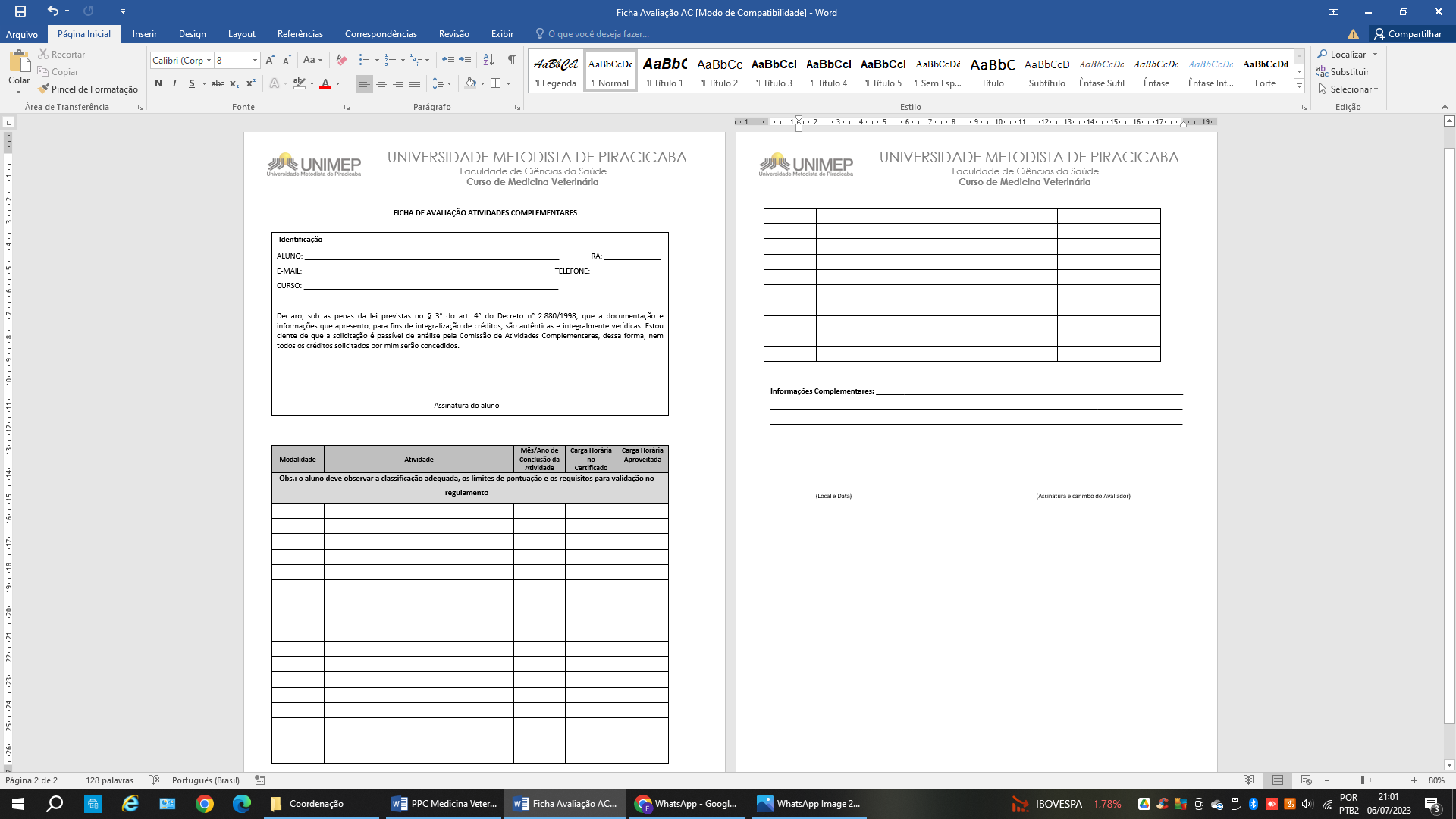 